По телефону Приморской транспортной прокуратуры 
8 (423) 241-41-37 предоставляется информация:- об адресе и режиме работы прокуратуры;- о порядке личного приема граждан прокурором и его заместителями;- о входящем регистрационном номере обращения, наименовании структурного подразделения, в котором находится на рассмотрении обращение, дате направления ответа, исходящем номере ответа.ОБРАЗЕЦ ЗАЯВЛЕНИЯВ_____________________(наименование органа прокуратуры)от_____________________(Ф.И.О. заявителя)_______________________ (адрес для ответа, телефон)Заявление (жалоба)В свободной форме излагается суть вопроса, _________________________________Учитывая изложенное, прошу______________.Приложение: копии документов, подтверждающих доводы обращения, переписку с правоохранительными или контролирующими органами (при наличии).подписьПриморская транспортная прокуратура, 690090, 
г. Владивосток, ул. Адмирала Фокина, д. 2, тел. 8 (423) 241-41-37, адрес электронной почты: prim@dvtp.ruПРИМОРСКАЯ ТРАНСПОРТНАЯ
ПРОКУРАТУРА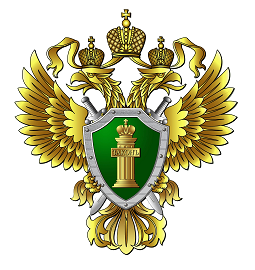 ПАМЯТКАпо вопросам рассмотрения обращений граждан Приморской транспортной прокуратуройВладивосток2022 годВ соответствии со ст. 10 Федерального закона «О прокуратуре Российской Федерации» в органах прокуратуры рассматриваются обращения, содержащие сведения о нарушениях закона, охраняемых законом прав, свобод и интересов человека и гражданина, интересов общества и государства.Органы прокуратуры не подменяют иные государственные органы, которые осуществляют контроль за соблюдением прав и свобод человека и гражданина, не вмешиваются в оперативно-хозяйственную деятельность организаций.Реализовать право на обращение в органы прокуратуры края граждане могут следующими способами:через Интернет-приемную Дальневосточной транспортной прокуратуры на официальном сайте https://epp.genproc.gov.ru/web/dvtp;сайт «Госуслуги»;направить почтой;подать на личном приеме должностных лиц прокуратуры;поместить в ящик «Для обращений и заявлений».При направлении обращения через Интернет приемную прокуратуры края необходимо: 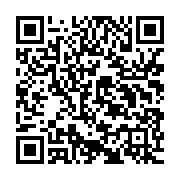 следовать указанным на сайте инструкциям;выбрать территориальную прокуратуру или прокуратуру края.Письменное обращение гражданина, должностного и иного лица в обязательном порядке должно содержать:•	ФИО гражданина, направившего обращение;•	почтовый и (или) электронный адрес;•	изложение существа вопроса;•	личную подпись гражданина;•	дату.В соответствии с ч. 2 ст. 8 Федерального закона «О порядке рассмотрения обращений граждан Российской Федерации» письменные обращения в органах прокуратуры регистрируются в течение 3-х дней с даты поступления.Сроки рассмотрения обращений:7 дней при принятии решения о направлении обращения по принадлежности (в государственные органы или в иные уполномоченные органы);15 дней для подготовки ответа о разъяснениях действующего законодательства;30 дней в случае проведения проверки по обращению;до 10 суток при проведении проверки в порядке ст. 124 Уголовно-процессуального кодекса РФ.В силу п. 3.2 Инструкции о порядке рассмотрения обращений и приема граждан в органах прокуратуры Российской Федерации, утв. приказом Генерального прокурора Российской Федерации от 30.01.2013 № 45, поступившие в прокуратуру края обращения, решения по которым не принимали руководители нижестоящих прокуратур, направляются им для проверки доводов с установлением контроля либо без контроля, с уведомлением об этом заявителя.Прием гражданОсуществляется ежедневно в рабочее время (понедельник – четверг с 9.00 до 18.00, пятница с 9.00 до 16.45 обеденный перерыв с 13.00 до 13.45) в Приморской транспортной прокуратуре по адресу: г. Владивосток, ул. Адмирала Фокина, д. 2.Транспортный прокурор еженедельно осуществляет прием граждан, в том числе ранее обращавшихся в прокуратуру и не согласных с ответами его заместителей.Заместители транспортного прокурора также еженедельно принимают граждан, в том числе не согласных с ответами поднадзорных органов и организаций всех видов и форм собственности.Прием граждан транспортным прокурором и его заместителями возможен по предварительной записи по телефону  8 (423) 241-41-37. 